Møtereferat 	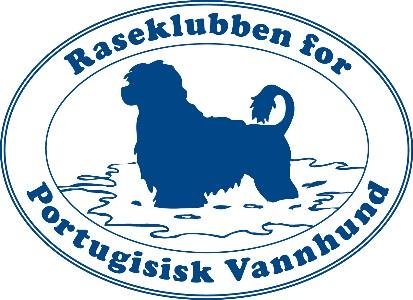 Møtet slutt kl 20:30Referat styremøte RPVH 13/06/23Zoom meetings kl 19:30Skrevet av:Nina BotterliTilstede:Line Gran SolbergElin FlaatenNina KilbaneNina BotterliEven Storskogen PrydzIkke tilstede:Mona Lindrupsen
Ragnar LienSakBeskrivelseAnsvarligHvaFristWeb relevant ArbeidsnotatÅpningLeder ønsker velkommen12.23RasespesialSmeller og Hverdagslydighet samtidig (lørdag kl 16:00 ). Pelsstell (fredag)13.23Fotograf og skriverØnske om å lage en reportasje om arrangementet 14.2315.23Neste styremøte05/07/23 kl 20:00 på Zoom Meetings